Want To Join the Gallon Challenge?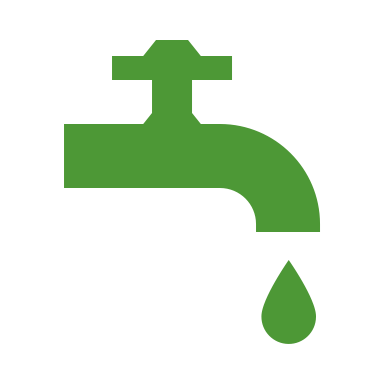 Learn about the importance of conserving water and putting it into action by taking part in the Gallon Challenge!Sign up hereName GradeEmail Address